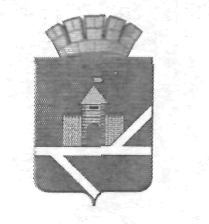 ПОСТАНОВЛЕНИЕАДМИНИСТРАЦИИ  ПЫШМИНСКОГО ГОРОДСКОГО ОКРУГА_______________________________________________________________________________                                    №____________                                   пгт. ПышмаОб утверждении Административного регламента предоставления муниципальной услуги «Заключение договора, предусматривающего размещение нестационарного торгового объекта на земельных участках, в зданиях, строениях и сооружениях, находящихся в собственности Пышминского городского округа, по результатам торгов или без проведения торгов»В соответствии с Федеральным законом от 27.07.2010 № 210-ФЗ «Об организации предоставления государственных и муниципальных услуг», постановлением администрации Пышминского городского округа от 18.08.2022 № 647 «Об утверждении порядка разработки и утверждения административных регламентов предоставления муниципальных услуг»ПОСТАНОВЛЯЮ:1. Утвердить Административный регламент предоставления муниципальной услуги «Заключение договора, предусматривающего размещение нестационарного торгового объекта на земельных участках, в зданиях, строениях и сооружениях, находящихся в собственности Пышминского городского округа, по результатам торгов или без проведения торгов» (прилагается).2. Постановление администрации Пышминского городского округа от 22.06.2016 № 307 «Заключение договора на размещение нестационарных торговых объектов  на земельных участках из состава земель, государственная собственность на которые не разграничена, из земель, находящихся в собственности муниципального образования», признать утратившим силу. 3. Опубликовать настоящее постановление в газете «Пышминские вести» и разместить на официальном сайте Пышминского городского округа (www. пышминский-го.рф).4. Контроль за исполнением настоящего постановления возложить на председателя комитета по управлению муниципальным имуществом администрации Пышминского городского округа С.Г. Дедюхину.Исполняющий обязанности главыПышминского городского округа                                                                А.А. Варлаков     УТВЕРЖДЕН      постановлением администрации      Пышминского городского округа                                                                                 от _______________ № ________Административный регламент предоставления муниципальной услуги «Заключение договора, предусматривающего размещение нестационарного торгового объекта на земельных участках, в зданиях, строениях и сооружениях, находящихся в собственности Пышминского городского округа, по результатам торгов или без проведения торгов»Раздел 1. Общие положенияПредмет регулирования регламента1. Административный регламент предоставления муниципальной услуги «Заключение договора, предусматривающего размещение нестационарного торгового объекта на земельных участках, в зданиях, строениях и сооружениях, находящихся в собственности Пышминского городского округа, по результатам торгов или без проведения торгов» (далее - регламент) устанавливает порядок и стандарт предоставления муниципальной услуги «Заключение договора, предусматривающего размещение нестационарного торгового объекта на земельных участках, в зданиях, строениях и сооружениях, находящихся в собственности Пышминского городского округа, по результатам торгов или без проведения торгов»  (далее – муниципальная услуга).2. Регламент устанавливает сроки и последовательность административных процедур, осуществляемых администрацией Пышминского городского округа в ходе предоставления муниципальной услуги, порядок взаимодействия между должностными лицами, взаимодействия с заявителями.Круг заявителей3. Заявителями на получение муниципальной услуги являются коммерческие организации, некоммерческие организации, индивидуальные предприниматели, осуществляющие деятельность, приносящую доход, физические лица, не являющиеся индивидуальными предпринимателями и применяющие специальный налоговый режим «Налог на профессиональный доход»,  и заинтересованные в предоставлении муниципальной услуги лица (далее - заявители).Уполномоченными представителями заявителей признаются руководители (для юридических лиц), действующие на основании учредительных документов, а также лица, уполномоченные на представление интересов заявителей в администрации Пышминского городского округа соответствующей доверенностью и (или) договором.Требования к порядку информирования о предоставлении муниципальной услуги4. Информирование заявителей о порядке предоставления муниципальной услуги осуществляется непосредственно муниципальными служащими комитета по управлению муниципальным имуществом администрации Пышминского городского округа (далее – Комитет)  при личном приеме и по телефону, а также через государственное бюджетное учреждение Свердловской области Многофункциональный центр предоставления государственных и муниципальных услуг» (далее – многофункциональный центр предоставления государственных и муниципальных услуг) и его филиалы.5. Информация о месте нахождения, графиках (режиме) работы, номерах контактных телефонов, адресах электронной почты и официальных сайтов администрации Пышминского городского округа, информация о порядке предоставления муниципальной услуги и услуг, которые являются необходимыми и обязательными для предоставления муниципальной услуги, размещена в федеральной государственной информационной системе «Единый портал государственных и муниципальных услуг (функций)» (далее – Единый портал) по адресу: (https://www.gosuslugi.ru/142249), на официальном сайте Пышминского городского округа (www.пышминский-го.рф), на официальных сайтах в сети Интернет и информационных стендах администрации Пышминского городского округа, на официальном сайте многофункционального центра предоставления государственных и  муниципальных услуг (www.mfc66.ru), а также предоставляется непосредственно муниципальными служащими администрации Пышминского городского округа при личном приеме, а также по телефону.6. Основными требованиями к информированию заявителей о порядке предоставления муниципальной услуги и услуг, которые являются необходимыми и обязательными для предоставления муниципальной услуги, являются достоверность предоставляемой информации, четкость в изложении информации, полнота информирования.7. При общении с заявителями (по телефону или лично) муниципальные служащие администрации Пышминского городского округа должны корректно и внимательно относиться к заявителям, не унижая их чести и достоинства. Устное информирование о порядке предоставления муниципальной услуги должно проводиться с использованием официально-делового стиля речи.8. Информирование заявителей о порядке предоставления муниципальной услуги может осуществляться с использованием средств автоинформирования.Раздел 2. Стандарт предоставления муниципальной услугиНаименование муниципальной услуги9. Наименование муниципальной услуги – «Заключение договора, предусматривающего размещение нестационарного торгового объекта на земельных участках, в зданиях, строениях и сооружениях, находящихся в собственности Пышминского городского округа, по результатам торгов или без проведения торгов».Наименование органа, предоставляющего муниципальную услугу10. Муниципальная услуга предоставляется администрацией Пышминского городского округа. Непосредственным исполнителем является Комитет.Наименование органов и организаций, обращение в которыенеобходимо для предоставления муниципальной услуги11. При предоставлении муниципальной услуги в качестве источников получения документов, необходимых для предоставления муниципальной услуги, могут принимать участие в рамках межведомственного информационного взаимодействия- Управление Федеральной службы государственной регистрации, кадастра и картографии по Свердловской области;- Филиал Федерального Государственного бюджетного учреждения «Федеральная Кадастровая Палата Росреестра» по Свердловской области; - Управление Федеральной налоговой службы России по Свердловской области;- Отдел архитектуры и градостроительства администрации Пышминского городского округа;- Комитет по экономике и инвестиционной политике администрации Пышминского городского округа.12. Запрещается требовать от заявителя осуществления действий, в том числе согласований, необходимых для получения муниципальной услуги и связанных с обращением в иные государственные органы и организации, за исключением получения услуг и получения документов и информации, представляемых в результате предоставления таких услуг, включенных в перечень услуг, которые являются необходимыми и обязательными для предоставления муниципальных услуг, утвержденный нормативным правовым документом органа местного самоуправления.Описание результата предоставления муниципальной услуги13. Результатом предоставления муниципальной услуги является:1) договор, предусматривающий размещение нестационарного торгового объекта на земельных участках, в зданиях, строениях и сооружениях, находящихся в собственности Пышминского городского округа, по результатам торгов;2) договор, предусматривающий размещение нестационарного торгового объекта на земельных участках, в зданиях, строениях и сооружениях, находящихся собственности Пышминского городского округа, без проведения торгов;3) уведомление об отказе в заключении договора, предусматривающего размещение нестационарного торгового объекта на земельных участках, в зданиях, строениях и сооружениях, находящихся в собственности Пышминского городского округа, по основаниям, указанным в пункте 24 регламента.Срок предоставления муниципальной услуги, в том числе с учетом необходимости обращения в организации, участвующие в предоставлении муниципальной услуги, срок приостановления предоставления муниципальной услуги в случае, если возможность приостановления предусмотрена законодательством Российской Федерации, и законодательством Свердловской области, срок выдачи (направления) документов, являющихся результатом предоставления муниципальной услуги14. Срок предоставления муниципальной услуги в части заключения договора, предусматривающего размещение нестационарного торгового объекта на земельных участках, в зданиях, строениях и сооружениях, находящихся в собственности Пышминского городского округа, без проведения торгов, в том числе с учетом необходимости обращения в организации, участвующие в предоставлении муниципальной услуги, срок выдачи (направления) документов, являющихся результатом предоставления муниципальной услуги, - не позднее 30 календарных дней со дня приема заявления и документов, необходимых для предоставления муниципальной услуги.С учетом обращения заявителя через многофункциональный центр предоставления государственных и муниципальных услуг в части заключения договора, предусматривающего размещение нестационарного торгового объекта на земельных участках, в зданиях, строениях и сооружениях, находящихся в собственности Пышминского городского округа, без проведения торгов, срок предоставления муниципальной услуги исчисляется с момента регистрации заявления и документов, необходимых для предоставления муниципальной услуги, в Комитете.15. Срок предоставления муниципальной услуги в части заключения договора, предусматривающего размещение нестационарного торгового объекта на земельных участках, в зданиях, строениях и сооружениях, находящихся в собственности Пышминского городского округа, по результатам торгов, в том числе с учетом необходимости обращения в организации, участвующие в предоставлении муниципальной услуги, срок выдачи (направления) документов, являющихся результатом предоставления муниципальной услуги, - не позднее 90 календарных дней со дня приема заявки и документов, необходимых для предоставления муниципальной услуги.С учетом обращения заявителя через многофункциональный центр предоставления государственных и муниципальных услуг в части заключения договора, предусматривающего размещение нестационарного торгового объекта на земельных участках, в зданиях, строениях и сооружениях, находящихся в собственности Пышминского городского округа, по результатам торгов, срок предоставления муниципальной услуги исчисляется с момента регистрации заявки и документов, необходимых для предоставления муниципальной услуги, в Комитете.Нормативные правовые акты, регулирующие предоставление муниципальной услуги16. Перечень нормативных правовых актов, регулирующих предоставление муниципальной услуги, с указанием их реквизитов и источников официального опубликования размещен на официальном сайте Пышминского городского округа  в сети «Интернет» по адресу: www.пышминский-го.рф и на Едином портале (https://www.gosuslugi.ru/142249).Администрация Пышминского городского округа обеспечивает размещение и актуализацию перечня указанных нормативных правовых актов на официальном сайте Пышминского городского округа в сети Интернет 
и на Едином портале.Исчерпывающий перечень документов, необходимых в соответствии с законодательством Российской Федерации
и законодательством Свердловской области для предоставления муниципальной услуги, и услуг, являющихся необходимыми и обязательными для предоставления муниципальной услуги, и подлежащих представлению заявителем, способы их получения заявителем, в том числе в электронной форме, порядок их представления17. Для предоставления муниципальной услуги заявитель представляет в Комитет либо в многофункциональный центр предоставления государственных и муниципальных услуг:1) исчерпывающий перечень документов, необходимых для заключения договора, предусматривающего размещение нестационарного торгового объекта на земельных участках, в зданиях, строениях и сооружениях, находящихся в собственности Пышминского городского округа, по результатам торгов:заявку о заключении договора, предусматривающего размещение нестационарного торгового объекта на земельных участках, в зданиях, строениях и сооружениях, находящихся в собственности Пышминского городского округа, по результатам торгов, по форме согласно Приложению № 1 к регламенту;копию документа, удостоверяющего личность заявителя;документ, подтверждающий полномочия представителя заявителя, в случае обращения за предоставлением муниципальной услуги представителя заявителя (доверенность и (или) договор);2) исчерпывающий перечень документов, необходимых для заключения договора, предусматривающего размещение нестационарного торгового объекта на земельных участках, в зданиях, строениях и сооружениях, находящихся в собственности Пышминского городского округа, без проведения торгов:заявление о заключении договора, предусматривающего размещение нестационарного торгового объекта на земельных участках, в зданиях, строениях и сооружениях, находящихся в собственности Пышминского городского округа, без проведения торгов, по форме согласно Приложению № 2 к регламенту;копию документа, удостоверяющего личность заявителя;документ, подтверждающий полномочия представителя заявителя, в случае обращения за предоставлением муниципальной услуги представителя заявителя (доверенность и (или) договор);документы, подтверждающие размещение здания, строения или сооружения предприятия общественного питания на земельном участке, смежном с земельным участком, на котором предполагается размещение временных сооружений, предназначенных для размещения летних кафе, в случае заключения договора в соответствии с подпунктом 4 пункта 13 постановления Правительства Свердловской области от 14.03.2019 № 164-ПП «Об утверждении Порядка размещения нестационарных торговых объектов на территории Свердловской области».В качестве документа, подтверждающего полномочия представителя, предъявляется доверенность, оформленная и выданная в порядке, предусмотренном законодательством Российской Федерации.18. Для получения документов, необходимых для предоставления муниципальной услуги, указанных в пункте 17 регламента, заявитель лично обращается в органы государственной власти, учреждения и организации.19. Заявка или заявление и документы, необходимые для предоставления муниципальной услуги, указанными в  пункте 17 регламента, представляются в орган местного самоуправления посредством личного обращения заявителя непосредственно и (или) через многофункциональный центр предоставления государственных и муниципальных услуг, и (или) в электронной форме с использованием Единого портала в случаях и порядке, установленных законодательством Российской Федерации, официального сайта Пышминского городского округа в соответствии с нормативными правовыми актами, устанавливающими порядок предоставления муниципальных услуг, в форме электронных документов (при наличии технической возможности).При этом заявка или заявление и электронный образ каждого документа должны быть подписаны усиленной квалифицированной электронной подписью, для физических лиц - простой электронной подписью, соответствующих требованиям, установленным Постановлением Правительства Российской Федерации от 25.06.2012 № 634 «О видах электронной подписи, использование которых допускается при обращении за получением государственных и муниципальных услуг».Исчерпывающий перечень документов, необходимых в соответствии с законодательством Российской Федерации и законодательством
Свердловской области для предоставления муниципальной услуги, которые находятся в распоряжении органов местного самоуправления и иных органов, участвующих в предоставлении муниципальной услуги, и которые заявитель вправе предоставить, а также способы их получения заявителями, в том числе в электронной форме, порядок их предоставления20. Документами (сведениями), необходимыми в соответствии с законодательством Российской Федерации и законодательством Свердловской области для предоставления муниципальной услуги, которые находятся в распоряжении государственных органов, органов местного самоуправления и иных органов, участвующих в предоставлении муниципальных услуг, являются:1)  сведения о включении места в схему размещения нестационарных торговых объектов на территории Пышминского городского округа;2) сведения о добросовестном внесении платы и (или) отсутствии задолженности за размещение нестационарного торгового объекта в месте, включенном в схему, в отсутствие заключенного договора на размещение нестационарного торгового объекта либо договора аренды земельного участка, предусматривающего размещение нестационарного торгового объекта;3) сведения о ранее заключенном договоре, предусматривающем размещение нестационарного торгового объекта либо договоре аренды земельного участка, предусматривающего размещение нестационарного торгового объекта;4) сведения (выписка) из государственных реестров о юридическом лице или индивидуальном предпринимателе, являющимся заявителем, о физическом лице, не являющимся индивидуальным предпринимателем и применяющим специальный налоговый режим «Налог на профессиональный доход» (органы Федеральной налоговой службы по Свердловской области).Заявитель вправе представить документы, содержащие сведения, указанные в части первой настоящего пункта, по собственной инициативе.Непредставление заявителем документов, которые он вправе представить по собственной инициативе, не является основанием для отказа в предоставлении муниципальной услуги.Указание на запрет требовать от заявителяпредставления документов, информации или осуществления действий21. Запрещается требовать от заявителя:1) представления документов и информации или осуществления действий, представление или осуществление которых не предусмотрено нормативными правовыми актами, регулирующими отношения, возникающие в связи с предоставлением муниципальной услуги;2) представления документов и информации, которые в соответствии с нормативными правовыми актами Российской Федерации, нормативными правовыми актами Правительства Свердловской области и муниципальными правовыми актами находятся в распоряжении государственных органов, предоставляющих государственную услугу, иных государственных органов, органов местного самоуправления и (или) подведомственных государственным органам и органам местного самоуправления организаций, участвующих в предоставлении государственных или муниципальных услуг, за исключением документов, указанных в части 6 статьи 7 Федерального закона от 27 июля 2010 года № 210-ФЗ «Об организации предоставления государственных и муниципальных услуг»;3) представления документов и информации, отсутствие и (или) недостоверность которых не указывались при первоначальном отказе в приеме документов, необходимых для предоставления муниципальной услуги, либо в предоставлении муниципальной услуги, за исключением следующих случаев:изменение требований нормативных правовых актов, касающихся предоставления муниципальной услуги, после первоначальной подачи заявления о предоставлении муниципальной услуги;наличие ошибок в заявке или заявлении о предоставлении муниципальной услуги и документах, поданных заявителем после первоначального отказа в приеме документов, необходимых для предоставления муниципальной услуги, либо в предоставлении муниципальной услуги и не включенных в представленный ранее комплект документов;истечение срока действия документов или изменение информации после первоначального отказа в приеме документов, необходимых для предоставления муниципальной услуги, либо в предоставлении муниципальной услуги;выявление документально подтвержденного факта (признаков) ошибочного или противоправного действия (бездействия) должностного лица органа, предоставляющего муниципальную услугу, муниципального служащего органа, предоставляющего муниципальную услугу, работника многофункционального центра при первоначальном отказе в приеме документов, необходимых для предоставления муниципальной услуги, либо в предоставлении муниципальной услуги. В данном случае в письменном виде за подписью руководителя органа, предоставляющего муниципальную услугу, руководителя многофункционального центра при первоначальном отказе в приеме документов, необходимых для предоставления муниципальной услуги, заявитель уведомляется об указанном факте, а также приносятся извинения за доставленные неудобства;предоставления на бумажном носителе документов и информации, электронные образы которых ранее были заверены в соответствии с пунктом 7.2 части 1 статьи 16 Федерального закона от 27 июля 2010 года № 210-ФЗ, за исключением случаев, если нанесение отметок на такие документы либо их изъятие является необходимым условием предоставления муниципальной услуги, и иных случаев, установленных федеральными законами.При предоставлении муниципальной услуги запрещается:1) отказывать в приеме заявки или заявления и иных документов, необходимых для предоставления муниципальной услуги, в случае если заявки или заявления и документы, необходимые для предоставления муниципальной услуги, поданы в соответствии с информацией о сроках и порядке предоставления муниципальной услуги, опубликованной на Едином портале либо на официальном сайте Пышминского городского округа;2) отказывать в предоставлении муниципальной услуги в случае, если заявка или заявление и документы, необходимые для предоставления муниципальной услуги, поданы в соответствии с информацией о сроках и порядке предоставления муниципальной услуги, опубликованной на Едином портале либо на официальном сайте Пышминского городского округа.Исчерпывающий перечень оснований для отказа в приеме документов, необходимых для предоставления муниципальной услуги22. Основаниями для отказа в приеме документов, необходимых для предоставления муниципальной услуги, являются:1) непредставление документов, необходимых для предоставления муниципальной услуги, или представление указанных документов не в полном объеме;2) представление документов, необходимых для предоставления муниципальной услуги, неуполномоченным лицом;3) несоблюдение установленных Правилами использования усиленной квалифицированной электронной подписи при обращении за получением государственных и муниципальных услуг, утвержденными Постановлением Правительства Российской Федерации от 25.08.2012 № 852 «Об утверждении Правил использования усиленной квалифицированной электронной подписи при обращении за получением государственных и муниципальных услуг и о внесении изменения в Правила разработки и утверждения административных регламентов предоставления государственных услуг» условий признания действительности усиленной квалифицированной электронной подписи.Исчерпывающий перечень оснований для приостановленияили отказа в предоставлении муниципальной услуги23. Основания для приостановления предоставления муниципальной услуги отсутствуют.24. Основаниями для отказа в предоставлении муниципальной услуги в части заключения договора, предусматривающего размещение нестационарного торгового объекта на земельных участках, в зданиях, строениях и сооружениях, находящихся в собственности Пышминского городского округа, по результатам торгов, являются:отсутствие места в схеме размещения нестационарных торговых объектов;наличие действующего договора, предусматривающего размещение нестационарного торгового объекта, в испрашиваемом месте;рассмотрение заявки о заключении договора, предусматривающего размещение нестационарного торгового объекта, не относится к компетенции Комитета;признание победителем аукциона иного заявителя;если заявитель не допущен к участию в аукционе по основаниям, указанным в п. 4.12 Положения об условиях размещения нестационарных торговых объектов на территории Пышминского городского округа, утвержденным решением Думы Пышминского городского округа от 29.05.2019 № 133 расположение места размещения нестационарного торгового объекта на земельном участке, предоставленном в установленном порядке другому лицу.Основанием для отказа в предоставлении муниципальной услуги в части заключения договора, предусматривающего размещение нестационарного торгового объекта на земельных участках, в зданиях, строениях и сооружениях, находящихся в собственности Пышминского городского округа, без проведения торгов, являются:отсутствие места в схеме размещения нестационарных торговых объектов;наличие действующего договора, предусматривающего размещение нестационарного торгового объекта, в испрашиваемом месте;рассмотрение заявления о заключении договора, предусматривающего размещение нестационарного торгового объекта, не относится к компетенции Комитета;отсутствие сведений о добросовестном внесении платы и (или) наличие задолженности за размещение нестационарного торгового объекта в месте, включенном в схему, в отсутствие заключенного договора на размещение нестационарного торгового объекта либо договора аренды земельного участка, предусматривающего размещение нестационарного торгового объекта;обращение заявителя в срок, превышающий срок, установленный подпунктами 1, 2 пункта 13 Порядка размещения нестационарных торговых объектов на территории Свердловской области, утвержденного Постановлением Правительства Свердловской области от 14.03.2019 № 164-ПП «Об утверждении Порядка размещения нестационарных торговых объектов на территории Свердловской области» (далее - Порядок), в случаях, предусмотренных подпунктами 1, 2 пункта 13 Порядка;расположение места размещения нестационарного торгового объекта на земельном участке, предоставленном в установленном порядке другому лицу.Перечень услуг, которые являются необходимыми и обязательными для предоставления муниципальной услуги, в том числе сведения о документе (документах), выдаваемом (выдаваемых) организациями, участвующими в предоставлении муниципальной услуги25. Услуг, которые являются необходимыми и обязательными для предоставления муниципальной услуги в соответствии с решением Думы Пышминского городского округа от 24.08.2011 № 258 «Об утверждении перечня услуг, которые являются необходимыми и обязательными для предоставления муниципальных услуг администрацией Пышминского городского округа и территориальными, отраслевыми (функциональными) органами администрации Пышминского городского округа и оказываются организациями, участвующими в предоставлении муниципальных услуг» не предусмотрено. Порядок, размер и основания взимания государственной пошлины или иной платы, взимаемой за предоставление муниципальной услуги26. Муниципальная услуга предоставляется без взимания государственной пошлины или иной платы.Порядок, размер и основания взимания платы за предоставление услуг, которые являются необходимыми и обязательными для предоставления муниципальной услуги, включая информацию о методике расчета размера такой платы
27. Услуг, которые являются необходимыми и обязательными для предоставления муниципальной услуги, законодательством Российской Федерации и законодательством Свердловской области не предусмотрено.Максимальный срок ожидания в очереди при подаче запроса о предоставлении муниципальной услуги, услуги, предоставляемой организацией, участвующей в предоставлении муниципальной услуги, и при получении результата предоставления таких услуг28. Максимальный срок ожидания в очереди при подаче запроса о предоставлении муниципальной услуги и при получении результата муниципальной услуги в Комитете не должен превышать 15 минут.При обращении заявителя в многофункциональный центр предоставления государственных и муниципальных услуг срок ожидания в очереди при подаче запроса о предоставлении муниципальной услуги и при получении результата муниципальной услуги также не должен превышать 15 минут.Срок и порядок регистрации запроса заявителя о предоставлении муниципальной услуги и услуги, предоставляемой организацией, участвующей в предоставлении муниципальной услуги,в том числе в электронной форме29. Регистрация запроса и иных документов, необходимых для предоставления муниципальной услуги, указанных в пунктах 17, 20  регламента, осуществляется в день их поступления в Комитет при обращении лично, через многофункциональный центр предоставления государственных и муниципальных услуг (при возможности).30. В случае если запрос и иные документы, необходимые для предоставления муниципальной услуги, поданы в электронной форме (при наличии технической возможности), Комитет не позднее рабочего дня, следующего за днем подачи запроса, направляет заявителю электронное сообщение о принятии либо отказе в принятии запроса.Регистрация запроса и иных документов, необходимых для предоставления муниципальной услуги, направленных в форме электронных документов, при отсутствии оснований для отказа в приеме запроса и иных документов, необходимых для предоставления муниципальной услуги, осуществляется не позднее рабочего дня, следующего за днем подачи запроса и иных документов, необходимых для предоставления муниципальной услуги, в Комитете.31. Регистрация запроса и иных документов, необходимых для предоставления муниципальной услуги, осуществляется в порядке, предусмотренном в разделе 3 настоящего регламента.Требования к помещениям, в которых предоставляется муниципальная услуга, к залу ожидания, местам для заполнения запросов о предоставлении муниципальной услуги, информационным стендам с образцами их заполнения и перечнем документов, необходимых для предоставления каждой муниципальной услуги, размещению и оформлению визуальной, текстовой и мультимедийной информации о порядке предоставления такой услуги, в том числе к обеспечению доступности для инвалидов указанных объектов в соответствии с законодательством Российской Федерации и законодательством Свердловской области о социальной защите инвалидов32. В помещениях, в которых предоставляется муниципальная услуга, обеспечивается:1) соответствие санитарно-эпидемиологическим правилам и нормативам, правилам противопожарной безопасности;2) создание инвалидам следующих условий доступности объектов в соответствии с требованиями, установленными законодательными и иными нормативными правовыми актами:возможность беспрепятственного входа в объекты и выхода из них;возможность самостоятельного передвижения по территории объекта в целях доступа к месту предоставления муниципальной услуги, в том числе с помощью работников объекта, предоставляющих государственные услуги, ассистивных и вспомогательных технологий, а также сменного кресла-коляски;3) помещения должны иметь места для ожидания, информирования, приема заявителей.Места ожидания обеспечиваются стульями, кресельными секциями, скамьями (банкетками);4) помещения должны иметь туалет со свободным доступом к нему в рабочее время;5) места информирования, предназначенные для ознакомления граждан с информационными материалами, оборудуются:информационными стендами или информационными электронными терминалами;столами (стойками) с канцелярскими принадлежностями для оформления документов, стульями.На информационных стендах в помещениях, предназначенных для приема граждан, размещается информация, указанная в пункте 5 регламента.Оформление визуальной, текстовой и мультимедийной информации о порядке предоставления муниципальной услуги должно соответствовать оптимальному зрительному и слуховому восприятию этой информации заявителями, в том числе заявителями с ограниченными возможностями.Показатели доступности и качества муниципальной услуги 33. Показателями доступности и качества муниципальной услуги являются:1) возможность получения информации о ходе предоставления муниципальной услуги, в том числе с использованием информационно-коммуникационных технологий; 2) возможность получения муниципальной услуги в многофункциональных центрах предоставления государственных и муниципальных услуг, в том числе в полном объеме, а также посредством запроса о предоставлении нескольких государственных и (или) муниципальных услуг, предусмотренного статьей 15.1 Федерального закона от 27 июля 2010 года N 210-ФЗ (далее - комплексный запрос) (в полном объеме не предусмотрено);3) невозможность подачи запроса, документов, информации, необходимых для получения муниципальной услуги, а также получения результатов предоставления такой услуги в пределах территории Свердловской области в любом территориальном подразделении органа, предоставляющего государственную услугу, по выбору заявителя (экстерриториальный принцип) независимо от его места жительства или места пребывания (для физических лиц, в том числе индивидуальных предпринимателей) либо места нахождения (для юридических лиц);4) возможность подачи запроса, документов, информации, необходимых для получения муниципальной услуги, а также получения результатов предоставления такой услуги в пределах территории Свердловской области в любом филиале многофункционального центра предоставления государственных и муниципальных услуг по выбору заявителя (экстерриториальный принцип) независимо от его места жительства или места пребывания (для физических лиц, в том числе индивидуальных предпринимателей) либо места нахождения (для юридических лиц) (при наличии технической возможности).34. При предоставлении муниципальной услуги взаимодействие заявителя 
с должностными лицами Комитета осуществляется не более двух раз в следующих случаях: 1) при подаче документов, необходимых для предоставления муниципальной услуги лично;2) при получении результата предоставления муниципальной услуги.В каждом случае время, затраченное заявителем при взаимодействиях 
с должностными лицами при предоставлении муниципальной услуги, не должно превышать 15 (пятнадцати) минут.Иные требования, в том числе учитывающие особенности предоставления муниципальной услуги в многофункциональном центрепредоставления государственных и муниципальных услуг, особенности предоставления государственной услуги по экстерриториальному принципу и особенности предоставления муниципальной услуги в электронной форме35. Заявитель имеет право подачи запроса, документов, информации, необходимых для получения муниципальной услуги, а также получения результатов предоставления муниципальной услуги по экстерриториальному принципу независимо от его места жительства или места пребывания (для физических лиц, в том числе индивидуальных предпринимателей) либо места нахождения (для юридических лиц) в любом филиале многофункционального центра предоставления государственных и муниципальных услуг в пределах территории Свердловской области по выбору заявителя (при наличии технической возможности).Подача запроса, документов, информации, необходимых для получения муниципальной услуги, а также получение результатов предоставления муниципальной услуги по экстерриториальному принципу независимо от его места жительства или места пребывания (для физических лиц, в том числе индивидуальных предпринимателей) либо места нахождения (для юридических лиц) в Комитет по выбору заявителя в пределах территории Свердловской области не предусмотрено ввиду отсутствия территориальных подразделений.36. При обращении за получением муниципальной услуги в электронном виде (при наличии технической возможности) допускаются к использованию усиленная квалифицированная электронная подпись, для физических лиц - простая электронная подпись.Раздел 3. Состав, последовательность и сроки выполнения административных процедур (действий), требования к порядку их выполнения, в том числе особенности выполнения административных процедур (действий) в электронной форме, а также особенности выполнения административных процедур (действий) в многофункциональных центрах предоставления государственных и муниципальных услуг3.1. Предоставление муниципальной услуги в части заключения договора, предусматривающего размещение нестационарного торгового объекта на земельных участках, в зданиях, строениях и сооружениях, находящихся в собственности Пышминского городского округа, по результатам торгов или подготовка уведомления об отказе в заключении договора, предусматривающего размещение нестационарного торгового объекта на земельных участках, в зданиях, строениях и сооружениях, находящихся в собственности Пышминского городского округа 37. Исчерпывающий перечень административных процедур (действий) при предоставлении муниципальной услуги в части заключения договора, предусматривающего размещение нестационарного торгового объекта на земельных участках, в зданиях, строениях и сооружениях, находящихся в собственности Пышминского городского округа, по результатам торгов,  включает: 1) прием и регистрация заявки о предоставлении муниципальной услуги и документов, необходимых для предоставления муниципальной услуги;2) обработка и предварительное рассмотрение заявки и документов, необходимых для предоставления муниципальной услуги;3) формирование и направление межведомственных запросов в органы (организации), участвующие в предоставлении муниципальной услуги;4) проведение аукциона;5) заключение договора, предусматривающего размещение нестационарного торгового объекта на земельных участках, в зданиях, строениях и сооружениях, находящихся в собственности Пышминского городского округа, или подготовка уведомления об отказе в заключении договора, предусматривающего размещение нестационарного торгового объекта на земельных участках, в зданиях, строениях и сооружениях, находящихся в собственности Пышминского городского округа;6) выдача (направление) заявителю результата предоставления муниципальной услуги.Административные процедуры по заключению договора, предусматривающего размещение нестационарного торгового объекта на земельных участках, в зданиях, строениях и сооружениях, находящихся в собственности Пышминского городского округа, по результатам торгов, при обращении заявителя в КомитетПрием и регистрация заявки о предоставлении муниципальной услуги и документов, необходимых для предоставления муниципальной услуги 38. Основанием для начала исполнения административной процедуры является поступление в Комитет заявки и документов, необходимых для предоставления муниципальной услуги, представленных при личном обращении заявителя, либо поступивших почтовым отправлением на бумажном носителе, либо поступивших через систему "Личный кабинет" Единого портала, либо по электронной почте с использованием электронной подписи.Заявка и документы, необходимые для предоставления муниципальной услуги, поступившие посредством почтового отправления либо на адрес электронной почты с использованием средств электронной подписи, регистрируются в СЭД день их поступления.Максимальное время, затраченное на административное действие, не должно превышать 15 минут в течение одного рабочего дня.  39. Максимальное время, затраченное на административную процедуру, не должно превышать  1 (одного) рабочего дня. 40. Результатом выполнения административной процедуры является принятие и регистрация заявки с документами, необходимыми для предоставления муниципальной услуги, поступление названных документов на рассмотрение специалисту Комитета, в должностные обязанности которого входит предоставление муниципальной услуги.41. Способом фиксации результата выполнения административной процедуры является присвоение входящего регистрационного номера заявке и документам, необходимым для предоставления муниципальной услуги, с указанием даты их поступления и направление названных документов на рассмотрение специалисту Комитета, в должностные обязанности которого входит предоставление муниципальной услуги.Обработка и предварительное рассмотрение заявки и документов, необходимых для предоставления муниципальной услуги 42. Основанием для начала исполнения административной процедуры является поступление заявки и документов, необходимых для предоставления муниципальной услуги, специалисту Комитета, ответственному за предоставление муниципальной услуги.Специалист Комитета, ответственный за предоставление муниципальной услуги, осуществляет следующие действия:1) проверяет заявку и документы, необходимые для предоставления муниципальной услуги, на наличие оснований для отказа в приеме документов, необходимых для предоставления муниципальной услуги, оснований для отказа в предоставлении муниципальной услуги;2) при установлении наличия оснований для отказа в приеме документов, необходимых для предоставления муниципальной услуги, указанных в пункте 22 регламента, в течение 3 (трех) календарных дней с даты поступления на обработку и предварительное рассмотрение заявки и документов, необходимых для предоставления муниципальной услуги, подготавливает письменное уведомление об отказе в приеме документов, необходимых для предоставления муниципальной услуги, по форме согласно Приложению № 3 к регламенту, обеспечивает его подписание, регистрацию в СЭД и направление заявителю вместе с заявкой и документами, необходимыми для предоставления муниципальной услуги.При установлении наличия оснований для отказа в предоставлении муниципальной услуги, указанных в части 1 пункта 24 регламента, в течение 3 (трех) календарных дней с даты поступления на обработку и предварительное рассмотрение заявки и документов, необходимых для предоставления муниципальной услуги,  подготавливает письменное уведомление об отказе в предоставлении муниципальной услуги, обеспечивает его подписание, регистрацию в СЭД и направление заявителю;3) при отсутствии оснований для отказа в приеме документов, необходимых для предоставления муниципальной услуги, и непредставлении заявителем по собственной инициативе документов, указанных в части 1 пункта 17 регламента, а также при отсутствии оснований для отказа в предоставлении муниципальной услуги, указанных в части 1 пункта 24 регламента, в течение 3 (трех) календарных дней с даты поступления на обработку и предварительное рассмотрение заявки и документов, необходимых для предоставления муниципальной услуги, специалист Комитета, ответственный за предоставление муниципальной услуги, переходит к осуществлению административной процедуры - формирование и направление межведомственных запросов в органы (организации), участвующие в предоставлении муниципальной услуги;4) в случае представления заявителем документов, указанных в части 1 пункта 17 и пункта 20 регламента, и при отсутствии основания для отказа в приеме документов, необходимых для предоставления муниципальной услуги, переходит к осуществлению административной процедуры – проведение аукциона. 43. Максимальный срок выполнения административной процедуры не может превышать 3 (трех) календарных дней с момента получения заявки и документов, необходимых для предоставления муниципальной услуги.  44.  Результатом исполнения административной процедуры является:1) переход к осуществлению административной процедуры - формирование и направление межведомственных запросов в органы (организации), участвующие в предоставлении муниципальной услуги;2) направление заявителю уведомления об отказе в приеме документов, необходимых для предоставления муниципальной услуги;3) направление заявителю уведомления об отказе в предоставлении муниципальной услуги.45. Способами фиксации результата исполнения административной процедуры являются письменное уведомление об отказе в приеме документов, необходимых для предоставления муниципальной услуги, или письменное уведомление об отказе в предоставлении муниципальной услуги.Формирование и направление межведомственных запросов в органы (организации), участвующие в предоставлении муниципальной услуги 46. Основанием для начала административной процедуры является поступление специалисту Комитета, в должностные обязанности которого входит предоставление муниципальной услуги, заявки при отсутствии документов, необходимых для предоставления муниципальной услуги, которые находятся в распоряжении иных органов.47. Специалист Комитета, в должностные обязанности которого входит предоставление муниципальной услуги, в течение 1 (одного) рабочего дня с момента получения заявки и документов, необходимых для предоставления муниципальной услуги, определяет количество недостающих документов и информации. 48. Специалист Комитета, в должностные обязанности которого входит предоставление муниципальной услуги, вправе запрашивать информацию о включении места в схему размещения нестационарных торговых объектов на территории Пышминского городского округа, о наличии или отсутствии задолженности, добросовестности внесения платы за размещение нестационарного торгового объекта, сведения (выписку) из государственных реестров о юридическом лице или индивидуальном предпринимателе, являющимся заявителем, о физическом лице, не являющимся индивидуальным предпринимателем и применяющим специальный налоговый режим «Налог на профессиональный доход».49. Срок подготовки и направления ответа на межведомственные запросы о предоставлении документов и информации для предоставления муниципальной услуги с использованием межведомственного информационного взаимодействия не может превышать 5 (пяти) календарных дней со дня поступления межведомственных запросов в орган или организацию, предоставляющие документ и информацию. В случае не поступления ответов на межведомственные запросы в установленный срок в Комитет принимаются меры, предусмотренные законодательством Российской Федерации.50. Максимальный срок выполнения административной процедуры не может превышать 8 (восемь) календарных дней с момента получения заявки.  51. Результатом исполнения административной процедуры являются:1) получение в рамках межведомственного взаимодействия документов и информации, необходимых для предоставления муниципальной услуги;2) при установлении наличия оснований для отказа в предоставлении муниципальной услуги, указанных в части 1 пункта 24 регламента, в течение 3 (трех) календарных дней с даты поступления на обработку и предварительное рассмотрение заявки и документов, необходимых для предоставления муниципальной услуги, а в случае поступления в Комитет информации, документов на межведомственный запрос в течение 3 (трех) календарных дней со дня поступления ответа на межведомственный запрос специалист Комитета, ответственный за предоставление муниципальной услуги,  подготавливает письменное уведомление об отказе в предоставлении муниципальной услуги, обеспечивает его подписание, регистрацию в СЭД и направление заявителю.3) переход к осуществлению административной процедуры – проведение аукциона. 52. Способом фиксации результата исполнения административной процедуры по формированию и направлению межведомственных запросов в органы (организации), участвующие в предоставлении муниципальной услуги, являются запросы в порядке межведомственного взаимодействия от уполномоченных органов, необходимых для предоставления муниципальной услуги, а также полученные в рамках межведомственного взаимодействия документы и информация, необходимые для предоставления муниципальной услуги.Проведение аукциона53. Аукцион проводится в соответствии с Положением об условиях размещения нестационарных торговых объектов на территории Пышминского городского округа, утвержденным решением Думы Пышминского городского округа от 29.05.2019 № 133.54. Результатом выполнения административной процедуры является переход к осуществлению административной процедуры - заключение договора, предусматривающего размещение нестационарного торгового объекта на земельных участках, в зданиях, строениях и сооружениях, находящихся в собственности Пышминского городского округа, или подготовка уведомления об отказе в заключении договора, предусматривающего размещение нестационарного торгового объекта на земельных участках, в зданиях, строениях и сооружениях, находящихся в собственности Пышминского городского округа.55. Способом фиксации результата выполнения административной процедуры является протокол о результатах аукциона.Заключение договора, предусматривающего размещение нестационарного торгового объекта на земельных участках, в зданиях, строениях и сооружениях, находящихся в собственности Пышминского городского округа, или подготовка уведомления об отказе в заключении договора, предусматривающего размещение нестационарного торгового объекта на земельных участках, в зданиях, строениях и сооружениях, находящихся в собственности  Пышминского городского округа 56. Основанием для начала административной процедуры является наличие протокола о результатах аукциона на право заключения договора, предусматривающего размещение нестационарного торгового объекта на земельных участках, в зданиях, строениях и сооружениях, находящихся в собственности Пышминского городского округа.57. При наличии протокола о результатах аукциона Специалист Комитета, в должностные обязанности которого входит предоставление муниципальной услуги, осуществляет подготовку:1) проекта сопроводительного письма и проекта договора, предусматривающего размещение нестационарного торгового объекта на земельных участках, в зданиях, строениях и сооружениях, находящихся в собственности муниципального образования, по форме, установленной законодательством Свердловской области;2) проекта уведомления об отказе в заключении договора, предусматривающего размещение нестационарного торгового объекта на земельных участках, в зданиях, строениях и сооружениях, находящихся в собственности Пышминского городского округа.Сопроводительное письмо к подписанному договору, предусматривающему размещение нестационарного торгового объекта на земельных участках, в зданиях, строениях и сооружениях, находящихся в собственности Пышминского городского округа или уведомление об отказе в заключении договора, предусматривающего размещение нестационарного торгового объекта на земельных участках, в зданиях, строениях и сооружениях, находящихся в собственности Пышминского городского округа, регистрируется в СЭД. 58. Максимальный срок выполнения административной процедуры не может превышать 10 (десять) календарных дней со дня поступления протокола о результатах аукциона на право заключения договора, предусматривающего размещение нестационарного торгового объекта на земельных участках, в зданиях, строениях и сооружениях, находящихся в собственности Пышминского городского округа.  59. Результатом выполнения административной процедуры является переход к осуществлению административной процедуры - выдача (направление) заявителю результата предоставления муниципальной услуги.60. Способом фиксации результата выполнения административной процедур является зарегистрированное сопроводительное письмо и подписанный договор, предусматривающий размещение нестационарного торгового объекта на земельных участках, в зданиях, строениях и сооружениях, находящихся в собственности Пышминского городского округа, на бумажном носителе в 2 (двух) экземплярах или подписанное и зарегистрированное уведомление об отказе в заключении договора, предусматривающего размещение нестационарного торгового объекта на земельных участках, в зданиях, строениях и сооружениях, находящихся в собственности Пышминского городского округа, на бумажном носителе в 2 (двух) экземплярах. Выдача (направление) заявителю результата предоставления муниципальной услуги 61. Основанием для начала административной процедуры является зарегистрированное в СЭД сопроводительное письмо к договору,  предусматривающему размещение нестационарного торгового объекта на земельных участках, в зданиях, строениях и сооружениях, находящихся в собственности Пышминского городского округа или зарегистрированное в СЭД уведомление об отказе в заключении договора, предусматривающего размещение нестационарного торгового объекта на земельных участках, в зданиях, строениях и сооружениях, находящихся в собственности Пышминского городского округа.62. Договор, предусматривающий размещение нестационарного торгового объекта на земельных участках, в зданиях, строениях и сооружениях, находящихся в собственности Пышминского городского округа, или уведомление об отказе в заключении договора, предусматривающего размещение нестационарного торгового объекта на земельных участках, в зданиях, строениях и сооружениях, находящихся в собственности Пышминского городского округа, выдается (направляется) заинтересованному лицу в течение 2 (двух) календарных дней со дня регистрации в СЭД, способом, указанным в заявке. Результат предоставления муниципальной услуги может быть выдан лично заявителю специалистом Комитета, в должностные обязанности которого входит предоставление муниципальной услуги, с отметкой о получении и соответствующей подписью заявителя.63. Максимальный срок выполнения административной процедуры не может превышать 2 (два) календарных дня со дня регистрации договора или уведомления об отказе в заключении договора. 64. Результатом административной процедуры является выдача (направление) заявителю результатов рассмотрения заявки о предоставлении муниципальной услуги.65. Способом фиксации результата выполнения административной процедуры является отметка о получении заявителем результата предоставления муниципальной услуги либо сведения о направлении названного результата в адрес заявителя почтовым отправлением.3.2. Предоставление муниципальной услуги в части заключения договора, предусматривающего размещение нестационарного торгового объекта на земельных участках, в зданиях, строениях и сооружениях, находящихся в собственности Пышминского городского округа, без проведения торгов66. Исчерпывающий перечень административных процедур (действий) при предоставлении муниципальной услуги в части заключения договора, предусматривающего размещение нестационарного торгового объекта на земельных участках, в зданиях, строениях и сооружениях, находящихся в собственности Пышминского городского округа, без проведения торгов, включает:1) прием и регистрацию заявления о предоставлении муниципальной услуги с документами, необходимыми для предоставления муниципальной услуги;2) обработку и предварительное рассмотрение заявления о предоставлении муниципальной услуги с документами, необходимыми для предоставления муниципальной услуги;3) формирование и направление межведомственных запросов в органы (организации), участвующие в предоставлении муниципальной услуги;4) подготовку уведомления об отказе в заключении договора, предусматривающего размещение нестационарного торгового объекта на земельных участках, в зданиях, строениях и сооружениях, находящихся в собственности Пышминского городского округа, без проведения торгов;5) определение годового размера платы по договору, предусматривающему размещение нестационарного торгового объекта на земельных участках, в зданиях, строениях и сооружениях, находящихся в собственности Пышминского городского округа, без проведения торгов;6) заключение договора, предусматривающего размещение нестационарного торгового объекта на земельных участках, в зданиях, строениях и сооружениях, находящихся в собственности Пышминского городского округа;7) выдачу (направление) заявителю результата предоставления муниципальной услуги.Административные процедуры по заключению договора,предусматривающего размещение нестационарного торгового объекта на земельных участках, в зданиях, строениях и сооружениях, находящихся в собственности Пышминского городского округа, без проведения торгов, при обращении заявителя в КомитетПрием и регистрация заявления о предоставлении муниципальной услуги с документами, необходимыми для предоставления муниципальной услуги 67. Основанием для начала исполнения административной процедуры является поступление в Комитет заявления о предоставлении муниципальной услуги с документами, необходимыми для предоставления муниципальной услуги, предоставленных при личном обращении заявителя, либо поступивших почтовым отправлением на бумажном носителе, либо поступивших через систему "Личный кабинет" Единого портала, либо по электронной почте с использованием электронной подписи.68. Заявление и документы, необходимые для предоставления муниципальной услуги, поступившие посредством почтового отправления либо на адрес электронной почты Комитета с использованием средств электронной подписи, регистрируются в системе электронного документооборота (далее – СЭД) в день их поступления в Комитет, администрацию Пышминского городского округа специалистом, в должностные обязанности которого входит прием и регистрация входящих документов.  Максимальное время, затраченное на административное действие, не должно превышать 15 минут в течение одного рабочего дня. 69. Максимальное время, затраченное на административную процедуру, не должно превышать 1 (один) рабочий день. 70. Результатом выполнения административной процедуры является принятие и регистрация заявления с документами, необходимыми для предоставления муниципальной услуги, и поступление названных документов на рассмотрение специалисту Комитета, в должностные обязанности которого входит предоставление муниципальной услуги.71. Способом фиксации результата выполнения административной процедуры является присвоение входящего регистрационного номера заявлению с документами, необходимыми для предоставления муниципальной услуги, с указанием даты их поступления и направление названных документов на рассмотрение специалисту Комитета, в должностные обязанности которого входит предоставление муниципальной услуги.Обработка и предварительное рассмотрение заявления о предоставлении муниципальной услуги с документами, необходимыми для предоставления муниципальной услуги 72. Основанием для начала исполнения административной процедуры является поступление заявления о предоставлении муниципальной услуги с документами, необходимыми для предоставления муниципальной услуги, специалисту Комитета, ответственному за предоставление муниципальной услуги. Специалист Комитета, ответственный за предоставление муниципальной услуги, осуществляет следующие действия:1) проверяет заявление и документы, необходимые для предоставления муниципальной услуги, на наличие оснований для отказа в приеме документов, необходимых для предоставления муниципальной услуги;2) при установлении наличия оснований для отказа в приеме документов, необходимых для предоставления муниципальной услуги, указанных в пункте 22 регламента, в течение 3 (трех) календарных дней с даты поступления на обработку и предварительное рассмотрение заявления и документов, необходимых для предоставления муниципальной услуги, подготавливает письменное уведомление об отказе в приеме документов, необходимых для предоставления муниципальной услуги по форме согласно Приложению № 3 к регламенту, обеспечивает его подписание, регистрацию в СЭД и направление заявителю вместе с заявлением и документами, необходимыми для предоставления муниципальной услуги;3) при отсутствии оснований для отказа в приеме документов, необходимых для предоставления муниципальной услуги, и непредставления заявителем по собственной инициативе документов, указанных в пункте 20 регламента, в течение 3 (трех) календарных дней с даты поступления на обработку и предварительное рассмотрение заявления и документов, необходимых для предоставления муниципальной услуги, переходит к осуществлению административной процедуры - формирование и направление межведомственных запросов в органы (организации), участвующие в предоставлении муниципальной услуги;4) в случае представления заявителем документов, указанных в пунктах 17 и 20 регламента, и при отсутствии основания для отказа в приеме документов, необходимых для предоставления муниципальной услуги, переходит к осуществлению административной процедуры - определение годового размера платы по договору, предусматривающему размещение нестационарного торгового объекта на земельных участках, в зданиях, строениях и сооружениях, находящихся в собственности Пышминского городского округа, без проведения торгов;5) при установлении наличия оснований для отказа в предоставлении муниципальной услуги, предусмотренных в части 2 пункта 24 регламента, переходит к осуществлению административной процедуры - подготовка уведомления об отказе в заключении договора, предусматривающего размещение нестационарного торгового объекта на земельных участках, в зданиях, строениях и сооружениях, находящихся в собственности Пышминского городского округа.73. Максимальный срок выполнения административной процедуры не может превышать 3 (трех) календарных дней. 74. Результатом исполнения административной процедуры является:1) переход к осуществлению административной процедуры - формирование и направление межведомственных запросов в органы (организации), участвующие в предоставлении муниципальной услуги;2) направление заявителю уведомления об отказе в приеме документов, необходимых для предоставления муниципальной услуги;3) переход к осуществлению административной процедуры - определение годового размера платы по договору, предусматривающему размещение нестационарного торгового объекта на земельных участках, в зданиях, строениях и сооружениях, находящихся в собственности Пышминского городского округа, без проведения торгов;4) переход к осуществлению административной процедуры - подготовка уведомления об отказе в заключении договора, предусматривающего размещение нестационарного торгового объекта на земельных участках, в зданиях, строениях и сооружениях, находящихся в собственности Пышминского городского округа.75. Способом фиксации результата исполнения административной процедуры является письменное уведомление об отказе в приеме документов, необходимых для предоставления муниципальной услуги.Формирование и направление межведомственных запросов в органы (организации), участвующие в предоставлении муниципальной услуги 76. Основанием для начала административной процедуры является поступление специалисту Комитета, в должностные обязанности которого входит предоставление муниципальной услуги, заявления при отсутствии документов, необходимых для предоставления муниципальной услуги, которые могут быть получены в рамках межведомственного взаимодействия.77. Специалист Комитета, в должностные обязанности которого входит предоставление муниципальной услуги, в течение 1 (одного) рабочего дня с момента получения заявления и документов, необходимых для предоставления муниципальной услуги, определяет количество недостающих документов и информации.78. Специалист Комитета, в должностные обязанности которого входит предоставление муниципальной услуги, вправе запрашивать:сведения о включении места в схему размещения нестационарных торговых объектов на территории Пышминского городского округа;сведения о наличии или отсутствии задолженности за размещение нестационарного торгового объекта в месте, включенном в схему, в отсутствие заключенного договора на размещение нестационарного торгового объекта либо договора аренды земельного участка, предусматривающего размещение нестационарного торгового объекта;сведения о ранее заключенном договоре, предусматривающем размещение нестационарного торгового объекта либо договора аренды земельного участка, предусматривающего размещение нестационарного торгового объекта (в случае наличия такого договора); сведения (выписка) из государственных реестров о юридическом лице или индивидуальном предпринимателе, являющимся заявителем, о физическом лице, не являющимся индивидуальным предпринимателем и применяющим специальный налоговый режим «Налог на профессиональный доход» (органы Федеральной налоговой службы по Свердловской области).79. Срок подготовки и направления ответа на межведомственные запросы о представлении документов и информации для предоставления муниципальной услуги с использованием межведомственного информационного взаимодействия не может превышать 5 (пяти) календарных дней со дня поступления межведомственных запросов в орган или организацию, предоставляющие документ и информацию. В случае непоступления ответов на межведомственные запросы в установленный срок в Комитет принимаются меры, предусмотренные законодательством Российской Федерации.80. Максимальный срок выполнения административной процедуры не может превышать 8  (восемь) календарных дней с момента получения заявки и документов, необходимых для предоставления муниципальной услуги.81. Результатом административной процедуры по формированию и направлению межведомственных запросов являются:1) получение в рамках межведомственного взаимодействия документов и информации, необходимых для предоставления муниципальной услуги заявителю и переход к осуществлению административной процедуры - определение годового размера платы по договору, предусматривающему размещение нестационарного торгового объекта на земельных участках, в зданиях, строениях и сооружениях, находящихся в собственности Пышминского городского округа, без проведения торгов;2) получение в рамках межведомственного взаимодействия документов и информации, необходимых для предоставления муниципальной услуги заявителю, и переход к осуществлению административной процедуры - подготовка уведомления об отказе в заключении договора, предусматривающего размещение нестационарного торгового объекта на земельных участках, в зданиях, строениях и сооружениях, находящихся в собственности Пышминского городского округа, без проведения торгов.82. Способом фиксации результата исполнения административной процедуры по формированию и направлению межведомственных запросов в органы (организации), участвующие в предоставлении муниципальной услуги, являются запросы в порядке межведомственного взаимодействия от уполномоченных органов, необходимых для предоставления муниципальной услуги и полученные в рамках межведомственного взаимодействия документы и информация, необходимые для предоставления муниципальной услуги.Подготовка уведомления об отказе в заключении договора, предусматривающего размещение нестационарного торгового объекта на земельных участках, в зданиях, строениях и сооружениях, находящихся в собственности Пышминского городского округа, без проведения торгов 83. Основанием для начала административной процедуры являются поступление в Комитет ответа на межведомственный запрос о представлении документов и информации для предоставления муниципальной услуги и/или установление оснований для отказа в предоставлении муниципальной услуги, предусмотренных частью 2 пункта 24 регламента.84. При наличии оснований для отказа в предоставлении муниципальной услуги, предусмотренных частью 2 пункта 24 регламента, специалист Комитета, ответственный за предоставление муниципальной услуги, в течение 3 (трех) календарных дней с даты поступления на обработку и предварительное рассмотрение заявки и документов, необходимых для предоставления муниципальной услуги, а в случае поступления в Комитет информации, документов на межведомственный запрос в течение 3 (трех) календарных дней со дня поступления ответа на межведомственный запрос осуществляет подготовку проекта уведомления об отказе в заключении договора, предусматривающего размещение нестационарного торгового объекта на земельных участках, в зданиях, строениях и сооружениях, находящихся в собственности Пышминского городского округа, подписание результатов предоставления муниципальной услуги и регистрацию посредством СЭД.85. Максимальное время, затраченное на административную процедуру, не должно превышать 11 (одиннадцать) календарных дней. 86. Результатом выполнения административной процедуры является переход к осуществлению административной процедуры - выдача (направление) заявителю результата предоставления муниципальной услуги.  87. Способом фиксации результата выполнения административной процедуры является подписанное и зарегистрированное уведомление об отказе в заключении договора, предусматривающего размещение нестационарного торгового объекта на земельных участках, в зданиях, строениях и сооружениях, находящихся в собственности Пышминского городского округа, на бумажном носителе в 2 (двух) экземплярах. Определение годового размера платы по договору, предусматривающему размещение нестационарного торгового объекта на земельных участках, в зданиях, строениях и сооружениях, находящихся в собственности Пышминского городского округа, без проведения торгов88. Годовой размер платы по договору, предусматривающему размещение нестационарного торгового объекта на земельных участках, в зданиях, строениях и сооружениях, находящихся в собственности Пышминского городского округа, без проведения торгов, определяется соответствии с методикой определения размера платы по договору на размещение нестационарных торговых объектов, являющейся приложением к Положению об условиях размещения нестационарных торговых объектов на территории Пышминского городского округа, утвержденного решением Думы Пышминского городского округа от 29.05.2019 № 133.89. Максимальный срок, затраченный на административную процедуру, не должен превышать 1 (один) рабочий день. 90. Результатом выполнения административной процедуры является переход к осуществлению административной процедуры - заключение договора, предусматривающего размещение нестационарного торгового объекта на земельных участках, в зданиях, строениях и сооружениях, находящихся в собственности муниципального образования.Заключение договора, предусматривающего размещение нестационарного торгового объекта на земельных участках, в зданиях, строениях и сооружениях, находящихся в собственности Пышминского городского округа без проведения торгов 91. После определения годового размера платы по договору, предусматривающему размещение нестационарного торгового объекта на земельных участках, в зданиях, строениях и сооружениях, находящихся в собственности Пышминского городского округа, без проведения торгов, специалист Комитета, в должностные обязанности которого входит предоставление муниципальной услуги,  осуществляет подготовку и согласование с должностными лицами администрации Пышминского городского округа проекта договора, предусматривающего размещение нестационарного торгового объекта, на земельных участках, в зданиях, строениях и сооружениях, находящихся в собственности Пышминского городского округа, по форме, установленной Правительством Свердловской области, также осуществляет подготовку проекта сопроводительного письма к проекту договора, предусматривающего размещение нестационарного торгового объекта на земельных участках, в зданиях, строениях и сооружениях, находящихся в собственности Пышминского городского округа.92. Специалист Комитета осуществляет регистрацию сопроводительного письма к подписанному договору, предусматривающему размещение нестационарного торгового объекта на земельных участках, в зданиях, строениях и сооружениях, находящихся в собственности Пышминского городского округа, в СЭД.93. Максимальное время,  затраченное на административную процедуру, не должно превышать 15 (пятнадцати) календарных дней.  94. Результатом выполнения административной процедуры является переход к осуществлению административной процедуры - выдача (направление) заявителю результата предоставления муниципальной услуги.95. Способом фиксации результата выполнения административной процедуры является зарегистрированное сопроводительное письмо и подписанный договор, предусматривающий размещение нестационарного торгового объекта на земельных участках, в зданиях, строениях и сооружениях, находящихся в собственности Пышминского городского округа, на бумажном носителе в 2 (двух) экземплярах.Выдача (направление) заявителю результата предоставления муниципальной услуги96. Основанием для начала административной процедуры является зарегистрированное сопроводительное письмо к договору, предусматривающему размещение нестационарного торгового объекта на земельных участках, в зданиях, строениях и сооружениях, находящихся в собственности Пышминского городского округа, или зарегистрированное уведомление об отказе в заключении договора, предусматривающего размещение нестационарного торгового объекта на земельных участках, в зданиях, строениях и сооружениях, находящихся в собственности Пышминского городского округа.97. Договор, предусматривающий размещение нестационарного торгового объекта на земельных участках, в зданиях, строениях и сооружениях, находящихся в собственности Пышминского городского округа, с сопроводительным письмом либо уведомление об отказе в заключении договора, предусматривающего размещение нестационарного торгового объекта на земельных участках, в зданиях, строениях и сооружениях, находящихся в собственности Пышминского городского округа, выдается (направляется) заинтересованному лицу в течение 2 (двух) рабочих дней со дня регистрации специалистом Комитета, в должностные обязанности которого входит предоставление государственной услуги, способом, указанным в заявлении.98. Результат предоставления муниципальной  услуги может быть выдан лично заявителю специалистом Комитета, в должностные обязанности которого входит предоставление муниципальной услуги, с отметкой о получении и соответствующей подписью заявителя.99. Максимальный срок выполнения административной процедуры не может превышать 2 (двух) календарных дней со дня регистрации сопроводительного письма к договору, предусматривающему размещение нестационарного торгового объекта на земельных участках, в зданиях, строениях и сооружениях, находящихся в собственности Пышминского городского округа, либо уведомления об отказе в заключении договора, предусматривающего размещение нестационарного торгового объекта на земельных участках, в зданиях, строениях и сооружениях, находящихся в собственности Пышминского городского округа.100. Результатом административной процедуры является выдача (направление) заявителю результатов рассмотрения заявления о предоставлении муниципальной услуги.101. Способом фиксации результата выполнения административной процедуры является отметка о получении заявителем результата предоставления муниципальной услуги либо сведения о направлении результата в адрес заявителя почтовым отправлением.3.3. Порядок осуществления административных процедур (действий) по предоставлению муниципальной услуги в электронной форме, в том числе с использованием Единого портала Получение информации о порядке и сроках предоставления муниципальной услуги 102. На Едином портале размещается следующая информация:1) исчерпывающий перечень документов, необходимых для предоставления муниципальной услуги, требования к оформлению указанных документов, а также перечень документов, которые заявитель вправе представить по собственной инициативе;2) круг заявителей;3) срок предоставления муниципальной услуги;4) результаты предоставления муниципальной услуги, порядок представления документа, являющегося результатом предоставления муниципальной услуги;5) размер платы, взимаемой за предоставление муниципальной услуги;6) исчерпывающий перечень оснований для приостановления или отказа в предоставлении муниципальной услуги;7) о праве заявителя на досудебное (внесудебное) обжалование действий (бездействия) и решений, принятых (осуществляемых) в ходе предоставления муниципальной услуги;8) формы заявлений (уведомлений, сообщений), используемые при предоставлении муниципальной услуги.Информация на Едином портале о порядке и сроках предоставления муниципальной услуги на основании сведений, содержащихся в федеральной муниципальной информационной системе "Федеральный реестр государственных и муниципальных услуг (функций)", предоставляется заявителю бесплатно.Доступ к информации о сроках и порядке предоставления услуги осуществляется без выполнения заявителем каких-либо требований, в том числе без использования программного обеспечения, установка которого на технические средства заявителя требует заключения лицензионного или иного соглашения с правообладателем программного обеспечения, предусматривающего взимание платы, регистрацию или авторизацию заявителя, или предоставление им персональных данных.Запись на прием в орган, предоставляющий муниципальную услугу, для подачи запроса 103. Запись на прием в орган (организацию) для подачи запроса с использованием Единого портала, официального сайта не осуществляется.Формирование запроса о предоставлении муниципальной услуги 104. Формирование запроса заявителем осуществляется посредством заполнения электронной формы запроса на Едином портале, официальном сайте без необходимости дополнительной подачи запроса в какой-либо иной форме.На Едином портале, официальном сайте размещаются образцы заполнения электронной формы запроса.105. Форматно-логическая проверка сформированного запроса осуществляется автоматически после заполнения заявителем каждого из полей электронной формы запроса. При выявлении некорректно заполненного поля электронной формы запроса заявитель уведомляется о характере выявленной ошибки и порядке ее устранения посредством информационного сообщения непосредственно в электронной форме запроса.106. При формировании запроса заявителю обеспечивается:1) возможность копирования и сохранения запроса и иных документов, указанных в пункте 17 регламента, необходимых для предоставления муниципальной услуги;2) возможность печати на бумажном носителе копии электронной формы запроса;3) сохранение ранее введенных в электронную форму запроса значений в любой момент по желанию пользователя, в том числе при возникновении ошибок ввода и возврате для повторного ввода значений в электронную форму запроса;4) заполнение полей электронной формы запроса до начала ввода сведений заявителем с использованием сведений, размещенных в единой системе идентификации и аутентификации, и сведений, опубликованных на Едином портале, официальном сайте, в части, касающейся сведений, отсутствующих в единой системе идентификации и аутентификации;5) возможность вернуться на любой из этапов заполнения электронной формы запроса без потери ранее введенной информации;6) возможность доступа заявителя на едином портале или официальном сайте к ранее поданным им запросам в течение не менее одного года, а также частично сформированных запросов - в течение не менее 3 месяцев.107. Срок предоставления сведений при межведомственном информационном взаимодействии в электронной форме не должен превышать 48 часов с момента направления межведомственного запроса.108. Сформированный и подписанный запрос, а также иные документы, указанные в пункте 17 регламента, необходимые для предоставления муниципальной услуги, направляются в орган (организацию) посредством Единого портала, официального сайта.Прием и регистрация органом, предоставляющим муниципальную услугу, запроса и иных документов, необходимых для предоставления услуги 109. Комитет обеспечивает прием документов, необходимых для предоставления муниципальной услуги, и регистрацию запроса без необходимости повторного представления заявителем таких документов на бумажном носителе.110. Срок регистрации запроса - 1 (один) рабочий день.111. Предоставление муниципальной услуги начинается с момента приема и регистрации органом (организацией) электронных документов, необходимых для предоставления муниципальной услуги, а также получения в установленном порядке информации об оплате муниципальной пошлины за предоставление муниципальной услуги заявителем.При получении запроса в электронной форме в автоматическом режиме осуществляется форматно-логический контроль запроса, проверяется наличие оснований для отказа в приеме запроса, а также осуществляются следующие действия:1) при наличии хотя бы одного из указанных оснований должностное лицо, ответственное за предоставление муниципальной услуги, в срок, не превышающий срок предоставления муниципальной услуги, подготавливает письмо о невозможности предоставления муниципальной услуги;2) при отсутствии указанных оснований заявителю сообщается присвоенный запросу в электронной форме уникальный номер, по которому в соответствующем разделе Единого, официального сайта заявителю будет представлена информация о ходе выполнения указанного запроса.112. Прием и регистрация запроса осуществляются должностным лицом структурного подразделения, ответственного за прием и регистрацию документов.113. После регистрации запрос направляется в структурное подразделение, ответственное за предоставление муниципальной услуги.114. После принятия запроса заявителя должностным лицом, уполномоченным на предоставление муниципальной услуги, статус запроса заявителя в личном кабинете на Едином портале, официальном сайте обновляется до статуса "принято".Оплата государственной пошлины за предоставление муниципальной услуги 115. Плата за предоставление муниципальной услуги не взимается.Получение заявителем сведений о ходе выполнения запроса о предоставлении муниципальной услуги 116. Получение сведений о ходе выполнения запроса с использованием Единого портала, официального сайта не осуществляется.Взаимодействие органа, предоставляющего муниципальную услугу, с иными органами власти, органами местного самоуправления и организациями, участвующими в предоставлении муниципальных услуг, в том числе порядок и условия такого взаимодействия117. Взаимодействие органа, предоставляющего муниципальную услугу, с иными органами власти, органами местного самоуправления осуществляется в порядке, предусмотренном регламентом.Получение заявителем результата предоставления муниципальной услуги 118. В качестве результата предоставления муниципальной услуги заявитель по его выбору вправе получить договор, предусматривающий размещение нестационарного торгового объекта на земельных участках, в зданиях, строениях и сооружениях, находящихся в собственности Пышминского городского округа, по результатам торгов, договор, предусматривающий размещение нестационарного торгового объекта на земельных участках, в зданиях, строениях и сооружениях, находящихся в собственности Пышминского городского округа, без проведения торгов или уведомление об отказе в заключении договора, предусматривающего размещение нестационарного торгового объекта на земельных участках, в зданиях, строениях и сооружениях, находящихся в собственности Пышминского городского округа, в форме электронного документа, подписанного уполномоченным должностным лицом с использованием усиленной квалифицированной подписи.119. Заявитель вправе получить результат предоставления муниципальной услуги в форме электронного документа или документа на бумажном носителе в течение срока действия результата предоставления муниципальной услуги.Осуществление оценки качества предоставления услуги 120. Оценка качества предоставления муниципальной услуги с использованием Единого портала, официального сайта Пышминского городского округа не осуществляется.3.3.1. Порядок выполнения административных процедур (действий) 
по предоставлению муниципальной услуги, выполняемых многофункциональным центром предоставления государственных 
и муниципальных услуг, в том числе порядок административных процедур (действий), выполняемых многофункциональным центром предоставления государственных и муниципальных услуг при предоставлении государственной услуги в полном объеме и при предоставлении государственной услуги посредством комплексного запросаИнформирование заявителей о порядке предоставления муниципальной услуги, в том числе посредством комплексного запроса,в  многофункциональном центре предоставления государственных 
и муниципальных услуг, о ходе выполнения запроса о предоставлении муниципальной услуги, комплексного запроса, по иным вопросам, связанным с предоставлением муниципальной услуги, а также консультирование заявителей о порядке предоставления муниципальной услуги в многофункциональном центре предоставления государственных и муниципальных услуг и через единый портал, в том числе путем оборудования в многофункциональном центре предоставления государственных и муниципальных услуг рабочих мест, для обеспечения доступа к сети Интернет121. Многофункциональный центр предоставления государственных и муниципальных услуг осуществляет информирование заявителей о месте нахождения, графиках (режиме) работы, номерах контактных телефонов и официальных сайтах Пышминского городского округа, информирование о порядке предоставления муниципальной услуги в многофункциональном центре предоставления государственных и муниципальных услуг путем размещения информации на информационных стендах многофункциональных центров предоставления государственных и муниципальных услуг, на официальном сайте многофункционального центра предоставления государственных и муниципальных услуг (www.mfc66.ru), а также путем консультирования заявителей о порядке предоставления муниципальной услуги в многофункциональном центре предоставления государственных и муниципальных услуг по телефону и в результате личного обращения в многофункциональный центр предоставления государственных и муниципальных услуг.Прием и заполнение запросов заявителей о предоставлении муниципальной услуги, в том числе посредством автоматизированных информационных систем многофункционального центра предоставления государственных и муниципальных услуг, а также прием комплексных запросов 122. Основанием для начала выполнения административной процедуры по приему заявки или заявления и документов, необходимых для предоставления муниципальной услуги, направлению указанных документов в Комитет, является поступление заявки или заявления и документов, необходимых для предоставления муниципальной услуги, в многофункциональный центр предоставления государственных и муниципальных услуг посредством личного обращения заявителя.123. Прием заявки или заявления и документов, необходимых для предоставления муниципальной услуги, осуществляют специалисты многофункционального центра предоставления государственных и муниципальных услуг, ответственные за прием документов, необходимых для предоставления муниципальной услуги, в соответствии с соглашениями о взаимодействии.124. Специалист многофункционального центра предоставления государственных и муниципальных услуг устанавливает личность заявителя на основании документа, удостоверяющего личность (а при обращении представителя заявителя также осуществляет проверку документа, подтверждающего его полномочия), перед началом оформления "Расписки в получении документов от заявителя".Специалист многофункционального центра предоставления государственных и муниципальных услуг выдает заявителю один экземпляр "Расписки в получении документов от заявителя" с указанием перечня принятых документов и даты приема в многофункциональный центр предоставления государственных и муниципальных услуг.Принятая заявка или заявление специалист многофункционального центра предоставления государственных и муниципальных услуг регистрирует путем проставления прямоугольного штампа с регистрационным номером многофункционального центра предоставления государственных и муниципальных услуг и датой приема и проставляет личную подпись.Специалист многофункционального центра предоставления государственных и муниципальных услуг проверяет соответствие копий представляемых документов (за исключением нотариально заверенных) их оригиналам, что подтверждается проставлением на копии документа прямоугольного штампа "С подлинным сверено". Если копия документа представлена без предъявления оригинала, штамп не проставляется.Специалист многофункционального центра предоставления государственных и муниципальных услуг, ответственный за организацию направления заявки или заявления и документов, необходимых для предоставления муниципальной услуги, в Комитет, организует передачу заявки или заявления и документов, необходимых для предоставления муниципальной услуги, в соответствии с заключенным соглашением о взаимодействии и порядком делопроизводства в многофункциональном центре предоставления государственных и муниципальных услуг.125. Максимальный срок выполнения административной процедуры по приему заявки или заявления и документов, необходимых для предоставления муниципальной услуги, не превышает 15 минут.126. Результатом исполнения административной процедуры по приему заявки или заявления и документов, необходимых для предоставления муниципальной услуги, и направлению указанных документов является поступление в Комитет заявки или заявления и документов, необходимых для предоставления муниципальной услуги.Формирование и направление многофункциональным центром предоставления государственных и муниципальных услуг межведомственного запроса государственные органы, органы местного самоуправления и организации, участвующие в предоставлении муниципальных услуг 127. Формирование и направление многофункциональным центром предоставления государственных и муниципальных услуг межведомственного запроса в государственные органы, органы местного самоуправления и организации, участвующие в предоставлении муниципальных услуг, не осуществляется в соответствии с соглашением о взаимодействии между администрацией Пышминского городского округа и многофункциональным центром предоставления государственных и муниципальных услуг.Выдача заявителю результата предоставления муниципальной услуги, в том числе выдача документов на бумажном носителе, подтверждающих содержание электронных документов, направленных в многофункциональный центр предоставления государственных или муниципальных услуг по результатам предоставления государственных и муниципальных услуг органами, предоставляющими  государственные услуги, и органами, предоставляющими муниципальные услуги, а также выдача документов, включая составление на бумажном носителе и заверение выписок из информационных систем органов, предоставляющих государственные услуги, и органов, предоставляющих муниципальные услуги 128. Основанием для начала административной процедуры по выдаче результата предоставления муниципальной услуги является поступление зарегистрированного сопроводительного письма к договору, или зарегистрированного уведомления об отказе в заключении договора, в многофункциональный центр предоставления государственных и муниципальных услуг.129. Специалист Комитета направляет результат предоставления муниципальной услуги в многофункциональный центр предоставления государственных и муниципальных услуг для выдачи заявителю в срок, установленный в соглашении, заключенном между администрацией Пышминского городского округа и многофункциональным центром предоставления государственных и муниципальных услуг.130. Выдача документа, являющегося результатом предоставления муниципальной услуги, осуществляется многофункциональным центром предоставления государственных и муниципальных услуг в соответствии с заключенным в установленном порядке соглашением о взаимодействии.131. Результатом административной процедуры по выдаче (направлению) заявителю результата предоставления муниципальной услуги является выдача заявителю результата предоставления муниципальной услуги.Предоставление муниципальной услуги в многофункциональном центре предоставления государственных и муниципальных услуг посредством комплексного запроса 132. Многофункциональный центр предоставления государственных и муниципальных услуг осуществляет информирование заявителей о порядке предоставления государственных и (или) муниципальных услуг посредством комплексного запроса, о ходе выполнения комплексных запросов, а также по иным вопросам, связанным с предоставлением государственных и (или) муниципальных услуг.133. При однократном обращении заявителя в многофункциональный центр предоставления государственных и муниципальных услуг с запросом на получение двух и более государственных и (или) муниципальных услуг заявление о предоставлении услуги формируется уполномоченным специалистом многофункционального центра предоставления государственных и муниципальных услуг и скрепляется печатью многофункционального центра предоставления государственных и муниципальных услуг. При этом составление и подписание таких заявлений заявителем не требуется. Многофункциональный центр предоставления государственных и муниципальных услуг передает в Комитет оформленное заявление или заявку и документы, предоставленные заявителем, с приложением заверенной многофункциональным центром предоставления государственных и муниципальных услуг копии комплексного запроса в срок не позднее одного рабочего дня, следующего за оформлением комплексного запроса.134. Результаты предоставления государственных услуг по результатам рассмотрения комплексного запроса направляются в многофункциональный центр предоставления государственных и муниципальных услуг для выдачи заявителю.3.4. Порядок исправления допущенных опечаток и ошибок в выданных в результате предоставления муниципальной услуги документах 135. В случае обнаружения ошибки в документе, являющемся результатом предоставления муниципальной услуги, заявитель представляет в Комитет:- заявление об исправлении ошибки (Приложение № 5);- документ, выданный заявителю как результат предоставления муниципальной услуги, в котором содержится ошибка;- документы, имеющие юридическую силу, свидетельствующие о наличии ошибки (не являются обязательными и могут быть представлены заявителем дополнительно).Заявление об исправлении ошибки в сведениях, указанных в документе, являющемся результатом предоставления муниципальной услуги, подается в произвольной форме заявителем (уполномоченным представителем) лично, или почтовым отправлением (в том числе с использованием электронной почты), или через Единый портал (при реализации технической возможности).136. Специалист Комитета, ответственный за прием документов, осуществляет прием заявления об исправлении ошибки и регистрирует заявление с приложенными документами в день их поступления в Комитет.137. Специалист выдает исправленный документ заявителю (уполномоченному представителю) лично под подпись с изъятием у заявителя (уполномоченного представителя) оригинала документа, в котором содержится ошибка, или направляет в адрес заявителя почтовым отправлением (посредством электронной почты) письмо о возможности получения документа при представлении в Комитет оригинала документа, в котором содержится ошибка, или направляет в адрес заявителя почтовым отправлением (посредством электронной почты) решение об отклонении заявления об исправлении ошибки.Процедура, устанавливаемая настоящим пунктом, осуществляется в течение 5 (пяти) рабочих дней с момента обнаружения ошибки или получения от любого заинтересованного лица заявления о допущенной ошибке. Результатом административной процедуры являются:1) выданный заявителю исправленный документ;2) решение об отклонении заявления об исправлении ошибки.3.5. Случаи и порядок предоставления муниципальной услуги в упрощенном (проактивном)  режиме138. Предоставление муниципальной услуги в упреждающем (проактивном) режиме не осуществляется.Раздел 4. Формы контроля за исполнением регламентаПорядок осуществления текущего контроля за соблюдением и исполнением ответственными должностными лицами положений регламента и иных нормативных правовых актов, устанавливающих требования к предоставлению муниципальной услуги, а также принятием ими решений139. Текущий контроль за соблюдением последовательности действий, определенных административными процедурами по предоставлению муниципальной услуги, осуществляется руководителем и должностными лицами Комитета, ответственными за предоставление муниципальной услуги, 
на постоянной основе, а также путем проведения плановых и внеплановых проверок по соблюдению и исполнению положений настоящего регламента.Порядок и периодичность осуществления плановых и внеплановых проверок полноты и качества предоставления муниципальной услуги, 
в том числе порядок и формы контроля за полнотой и качеством предоставления муниципальной услуги140. Контроль за полнотой и качеством предоставления муниципальной услуги включает в себя проведение плановых и внеплановых проверок.Периодичность проведения проверок может носить плановый характер (осуществляться на основании полугодовых или годовых планов работы) и внеплановый характер (по конкретному обращению получателя муниципальной услуги на основании распоряжения администрации Пышминского городского округа.Результаты проверок оформляются в форме служебной записки на имя главы Пышминского городского округа. По результатам проведенных проверок в случае выявления фактов нарушения прав и законных интересов заявителей осуществляется привлечение виновных лиц к ответственности в соответствии с законодательством Российской Федерации. Ответственность должностных лиц органа, предоставляющего муниципальные услуги, за решения и действия (бездействие), принимаемые (осуществляемые) ими в ходе предоставления муниципальной услуги141. В случае выявления нарушений прав заявителей виновные должностные лица привлекаются к дисциплинарной ответственности в соответствии с действующим законодательством. Положения, характеризующие требования к порядку и формамконтроля за предоставлением муниципальной услуги,в том числе со стороны граждан, их объединений и организаций142. Контроль за предоставлением муниципальной услуги осуществляется 
в форме контроля за соблюдением последовательности действий, определенных административными процедурами по предоставлению муниципальной услуги 
и принятием решений должностными лицами, путем проведения проверок соблюдения и исполнения должностными лицами Комитета нормативных правовых актов, а также положений регламента.Проверки также могут проводиться по конкретному обращению гражданина или организации.Контроль за предоставлением муниципальной услуги со стороны граждан, их объединений и организаций осуществляется посредством открытости деятельности Комитета при предоставлении муниципальной услуги, получения полной, актуальной и достоверной информации о порядке предоставления муниципальной услуги и возможности досудебного рассмотрения обращений (жалоб) в процессе получения муниципальной услуги.Раздел 5. Досудебный (внесудебный) порядок обжалования решений и действий (бездействия) органа, предоставляющего муниципальную услугу, его должностных лиц и муниципальных служащих, а также решений и действий (бездействия) многофункционального центра предоставления государственных и муниципальных услуг, работников многофункционального центра предоставления государственных и муниципальных услуг Информация для заинтересованных лиц об их праве на досудебное (внесудебное) обжалование действий (бездействия) и (или) решений, осуществляемых (принятых) в ходе предоставления муниципальной услуги (далее - жалоба)143. Заявитель вправе обжаловать решения и действия (бездействие), принятые (осуществленные) в ходе предоставления муниципальной услуги Комитетом, его должностными лицами и муниципальными служащими, а также решения и действия (бездействие) многофункционального центра предоставления государственных и муниципальных услуг, работников многофункционального центра предоставления государственных и муниципальных услуг, в досудебном (внесудебном) порядке, в том числе в случаях, предусмотренных статьей 11.1 Федерального закона от 27 июля 2010 года № 210-ФЗ «Об организации предоставления государственных и муниципальных услуг».Органы местного самоуправления муниципального образования, организации и уполномоченные на рассмотрение жалобы лица, которым может быть направлена жалоба заявителя в досудебном (внесудебном) порядке144. В случае обжалования решений и действий (бездействия) Комитета, его должностных лиц и муниципальных служащих жалоба подается для рассмотрения в Комитет, в письменной форме на бумажном носителе, в том числе при личном приеме заявителя, по почте или через многофункциональный центр предоставления государственных и муниципальных услуг либо в электронной форме. Жалобу на решения и действия (бездействие) Комитета, предоставляющего муниципальную услугу, его должностных лиц и муниципальных служащих также возможно подать в администрацию Пышминского городского округа в письменной форме на бумажном носителе, в том числе при личном приеме заявителя, по почте или через многофункциональный центр предоставления государственных и муниципальных услуг либо в электронной форме. В случае обжалования решений и действий (бездействия) многофункционального центра предоставления государственных и муниципальных услуг, работника многофункционального центра предоставления государственных и муниципальных услуг жалоба подается для рассмотрения в многофункциональный центр предоставления государственных и муниципальных услуг в филиал, где заявитель подавал  согласие и документы для предоставления муниципальной услуги в письменной форме на бумажном носителе, в том числе при личном приеме заявителя, по почте или в электронной форме.Жалобу на решения и действия (бездействие) многофункционального центра предоставления государственных и муниципальных услуг также возможно подать в Министерство цифрового развития и связи Свердловской области (далее – учредитель многофункционального центра) в письменной форме на бумажном носителе, в том числе при личном приеме заявителя, по почте или в электронной форме.Способы информирования заявителей о порядке подачи и рассмотрения жалобы, в том числе с использованием Единого портала145. Комитет, многофункциональный центр предоставления государственных и муниципальных услуг, а также учредитель многофункционального центра предоставления государственных и муниципальных услуг обеспечивают:1) информирование заявителей о порядке обжалования решений и действий (бездействия) органа местного самоуправления муниципального образования, предоставляющего муниципальную услугу, его должностных лиц 
и муниципальных служащих, решений и действий (бездействия) многофункционального центра предоставления государственных и муниципальных услуг, его должностных лиц и работников посредством размещения информации:на стендах в местах предоставления муниципальных услуг;на официальном  сайте Пышминского городского округа, www.пышминский-го.рф, многофункционального центра предоставления государственных и муниципальных услуг (http://mfc66.ru/) и учредителя многофункционального центра предоставления государственных и  муниципальных услуг (http://digital.midural.ru/);на Едином портале в разделе «Дополнительная информация» соответствующей муниципальной услуги;2) консультирование заявителей о порядке обжалования решений и действий (бездействия) органа власти, предоставляющего муниципальную услугу, его должностных лиц и муниципальных служащих, решений и действий (бездействия) многофункционального центра предоставления государственных и муниципальных услуг, его должностных лиц и работников, в том числе 
по телефону, электронной почте, при личном приеме.Перечень нормативных правовых актов, регулирующих порядок досудебного (внесудебного) обжалования решений и действий (бездействия) органа, предоставляющего муниципальную услугу, его должностных лиц и муниципальных служащих, а также решений и действий (бездействия) многофункционального центра предоставления государственных и муниципальных услуг, работников многофункционального центра предоставления государственных и муниципальных услуг146. Порядок досудебного (внесудебного) обжалования решений и действий (бездействия) органа, предоставляющего муниципальную услугу, его должностных лиц и муниципальных служащих, а также решений и действий (бездействия) многофункционального центра предоставления государственных и муниципальных услуг, работников многофункционального центра предоставления государственных и муниципальных услуг регулируется следующими правовыми актами:1) статьи 11.1-11.3 Федерального закона от 27 июля 2010 года № 210-ФЗ 
«Об организации предоставления государственных и муниципальных услуг»;2) постановление Правительства Свердловской области от 22.11.2018
 № 828-ПП «Об утверждении Положения об особенностях подачи и рассмотрения жалоб на решения и действия (бездействие) исполнительных органов государственной власти Свердловской области, предоставляющих государственные услуги, их должностных лиц, государственных гражданских служащих исполнительных органов государственной власти Свердловской области, предоставляющих государственные услуги, а также на решения 
и действия (бездействие) многофункционального центра предоставления государственных и муниципальных услуг и его работников»;3) постановление администрации Пышминского городского округа от 14.03.2019 № 165 «Об утверждении Положения об особенностях подачи и рассмотрения жалоб на решения и действия (бездействие) администрации Пышминского городского округа, функциональных, территориальных органов администрации Пышминского городского округа, муниципальных учреждений Пышминского городского округа, предоставляющих муниципальные услуги и их должностных лиц, муниципальных служащих, предоставляющих муниципальные услуги, а также на решения и действия (бездействие) многофункционального центра предоставления государственных и муниципальных услуг и его работников».Полная информация о порядке подачи и рассмотрении жалобы 
на решения и действия (бездействие) органа власти, предоставляющего муниципальную услугу, его должностных лиц и муниципальных служащих,
 а также решения и действия (бездействие) многофункционального центра предоставления государственных и муниципальных услуг, работников многофункционального центра предоставления государственных и муниципальных услуг размещена в разделе «Дополнительная информация» 
на Едином портале соответствующей муниципальной услуги по адресу (https://www.gosuslugi.ru/142249).       Приложение № 1 к административному регламенту    Уполномоченный орган   от___________________________                    ____________________________ФормаЗАЯВКАо заключении договора, предусматривающего размещение нестационарного торгового объекта на земельных участках, в зданиях, строениях и сооружениях, находящихся в собственности Пышминского городского округа, 
по результатам торговПрошу заключить договор, предусматривающий размещение нестационарного торгового объекта на земельных участках, в зданиях, строениях и сооружениях, находящихся в собственности Пышминского городского округа, по адресу: __________________________________________________________________________________________________________________________________________________(указать адресную характеристику размещения нестационарного торгового объекта, согласно месту, в схеме размещения нестационарных торговых объектов)Данные заявителя:Полное наименование заявителя_____________________________________________Паспортные данные заявителя: ______________________________________________(указывается, в случае если заявителем является индивидуальный предприниматель или физическое лицо)ИНН_____________________.КПП ________________________.(указывается, в случае если заявителем является юридическое лицо)ОГРН __________.(указывается, в случае если заявителем является юридическое лицо)ОГРНИП ___________________________________.(указывается, в случае если заявителем является индивидуальный предприниматель)Адрес (местонахождение) заявителя: _____________________________________.Юридический адрес заявителя: __________________________________________.Почтовый адрес заявителя: _____________________________________________.Тел. (факс) (при наличии): ______________________________________________.Эл. адрес (при наличии): _______________________________________________.Руководитель организации - заявителя (Ф.И.О., должность): _____________________________________________________________________(указывается, в случае если заявителем является юридическое лицо)Данные представителя заявителя (Ф.И.О., паспортные данные, реквизиты документа, подтверждающего полномочия представителя заявителя, телефон): __________________________________________________________________________________________________________________________________________________(указывается, в случае если от имени заявителя обращается представитель)Приложение:________________________________________________________________________________________________________________________________________(перечень прилагаемых к заявке документов)Договор, предусматривающий размещение нестационарного торгового объекта 
на земельных участках, в зданиях, строениях и сооружениях, находящихся 
в собственности Пышминского городского округа, прошу выдать/направить (нужное подчеркнуть):личнопочтовым отправлениемПодтверждаю свое согласие, а также согласие представляемого мною лица на обработку персональных данных (сбор, систематизацию, накопление, хранение, уточнение (обновление, изменение), использование, распространение (в том числе передачу), обезличивание, блокирование, уничтожение персональных данных, а также иные действия, необходимые для обработки персональных данных в рамках предоставления муниципальной услуги), в том числе в автоматизированном режиме, включая принятие решений на их основе органом, предоставляющим муниципальную услугу, в целях предоставления муниципальной услуги. Настоящим подтверждаю, что сведения, включенные в заявление, относящиеся к моей личности и представляемому мною лицу, а также внесенные мною ниже, достоверны. Документы (копии документов), приложенные 
к заявлению, соответствуют требованиям, установленным законодательством Российской Федерации, на момент представления заявления эти документы действительны и содержат достоверные сведения.Подпись заявителя:_________________________ _____________ /___________________________/                                    (должность)                                  (подпись)                                      (расшифровка подписи)                                                                                     Приложение № 2                                                                                         к административному регламенту    Уполномоченный орган   от___________________________    ____________________________ФормаЗАЯВЛЕНИЕо заключении договора, предусматривающего размещение нестационарного торгового объекта на земельных участках, в зданиях, строениях и сооружениях, находящихся в собственности Пышминского городского округаПрошу заключить договор, предусматривающий размещение нестационарного торгового объекта на земельных участках, в зданиях, строениях и сооружениях, находящихся в собственности Пышминского городского округа, на основании _______________________________________________________________________________________________________________________________(указать основание, предусмотренное пунктом 13 Порядка размещения нестационарных торговых объектов на территории Свердловской области, утвержденного постановлением Правительства Свердловской области от 14.03.2019 № 164-ПП)Данные заявителя:Полное наименование заявителя:_____________________________________________Паспортные данные заявителя: ______________________________________________(указывается, в случае если заявителем является индивидуальный предприниматель или физическое лицо)ИНН____________________________________________________________________КПП ____________________________________________________________________(указывается, в случае если заявителем является юридическое лицо)ОГРН ___________________________________________________________________(указывается, в случае если заявителем является юридическое лицо)ОГРНИП ________________________________________________________________(указывается, в случае если заявителем является индивидуальный предприниматель)Адрес (местонахождение) заявителя:_________________________________________Юридический адрес заявителя: _____________________________________________Почтовый адрес заявителя: _________________________________________________Тел. (факс) (при наличии): _________________________________________________Эл. адрес (при наличии): ___________________________________________________Руководитель организации - заявителя (Ф.И.О., должность): _________________________________________________________________________(указывается, в случае если заявителем является юридическое лицо)Данные представителя заявителя (Ф.И.О., паспортные данные, реквизиты документа, подтверждающего полномочия представителя заявителя, телефон): __________________________________________________________________________________________________________________________________________________(указывается, в случае если от имени заявителя обращается представитель)Приложение:__________________________________________________________________________________________________________________________________________________ (перечень прилагаемых к заявлению документов)Договор, предусматривающий размещение нестационарного торгового объекта на земельных участках, в зданиях, строениях и сооружениях, находящихся в собственности Пышминского городского округа, прошу выдать/направить (нужное подчеркнуть):личнопочтовым отправлениемПодтверждаю свое согласие, а также согласие представляемого мною лица на обработку персональных данных (сбор, систематизацию, накопление, хранение, уточнение (обновление, изменение), использование, распространение (в том числе передачу), обезличивание, блокирование, уничтожение персональных данных, а также иные действия, необходимые для обработки персональных данных в рамках предоставления муниципальной услуги), в том числе в автоматизированном режиме, включая принятие решений на их основе органом, предоставляющим муниципальную услугу, в целях предоставления муниципальной услуги. Настоящим подтверждаю, что сведения, включенные в заявление, относящиеся к моей личности и представляемому мною лицу, а также внесенные мною ниже, достоверны. Документы (копии документов), приложенные к заявлению, соответствуют требованиям, установленным законодательством Российской Федерации, на момент представления заявления эти документы действительны и содержат достоверные сведения.Подпись заявителя:__________________________ _____________/___________________________/                       (должность)                                            (подпись)                                        (расшифровка подписи)                                                                                        Приложение № 3к административному регламенту  Уполномоченный орган   от___________________________                    ____________________________ФормаУВЕДОМЛЕНИЕоб отказе в приеме документов, необходимыхдля предоставления государственной услуги    В соответствии с пунктом ____ административного регламента _____________,  утвержденного  _____________________________________________________ от __________ № ________, Вам отказано в приеме документов, необходимых дляпредоставления государственной услуги, по следующим основаниям:1) ______________________________________________________________________;2) ______________________________________________________________________.(указываются причины отказа)    После  устранения  обстоятельств,  послуживших  основанием для отказа вприеме   документов,  Вы  вправе  повторно  обратиться  за  предоставлениемгосударственной услуги._________________________    ___________ _________________________    (наименование должностного лица)                         (подпись)                       (расшифровка подписи)                                                                                           "__" ________ 20__ год                                                     Приложение № 4                                                                                  к административному регламенту  Уполномоченный орган  от___________________________                  ____________________________Заявкана участие в аукционе на право заключения договорана размещение нестационарного торгового объекта на территорииПышминского городского округа  (юридического лица)1. Наименование юридического лица_________________________________________________________________________2. Юридический и фактический адрес_________________________________________________________________________3. Номера телефона, факса, адрес электронной почты (при наличии)_________________________________________________________________________4. Сведения о руководителе юридического лица_________________________________________________________________________Ф.И.О. __________________________________________________________________5. Номер места в схеме размещения нестационарных торговых объектов_________________________________________________________________________6. Вид   торгового   объекта,    который   планируется   использовать   для осуществления торговой деятельности _________________________________________________________________________7. Планируемая специализация нестационарного торгового объекта ________________________________________________________________________________________________________________________________________________________________Желаю участвовать в аукционе на право заключения Договора на размещение НТО8. В случае победы в аукционе принимаю на себя обязательства:    1)  подписать  со  своей  стороны  в  10-дневный срок от даты получения  протокола  о  результатах  аукциона  договор  на  размещение нестационарного торгового объекта, при этом согласен с доведенными до  меня условиями договора;    2)   перечислить   в   местный   бюджет   плату   за  право  размещения нестационарного  торгового  объекта  не  позднее  10 дней с даты подписания протокола о результатах аукциона.    К заявке прилагаются следующие документы:    _______________________________________________________________________   ____________               _______________                        _____________________            (дата)                                            (подпись)                                                           (расшифровка подписи)         М.П.Уполномоченный органот___________________________                 ____________________________Заявкана участие в аукционе на право заключения договора на размещение нестационарного торгового объекта  на территории Пышминского городского округа      1. Ф.И.О. _______________________________________________________________    2. Дата рождения ________________________________________________________    3. Паспорт (серия, номер, когда и кем выдан) ________________________________    _______________________________________________________________________    4. Место регистрации и проживания _______________________________________   _______________________________________________________________________    5. Номера телефона, факса, адрес электронной почты (при наличии) __________ ________________________________________________________________________6. Вид   торгового   объекта,   который  планируется  использовать  для осуществления торговой деятельности _____________________________________    7. Планируемая специализация нестационарного торгового объекта _____________   _______________________________________________________________________8. Номер  места  в  схеме  размещения  нестационарных торговых объектов    _______________________________________________________________________  Желаю участвовать в аукционе на право заключения Договора на размещение НТО9. В случае победы в аукционе принимаю на себя обязательства:    1)  подписать  со  своей  стороны  в  10-дневный срок от даты получения протокола  о  результатах  аукциона  договор  на  размещение нестационарного  торгового объекта, при этом согласен с доведенными до меня условиями договора;    2)   перечислить   в   местный   бюджет   плату   за  право  размещения нестационарного торгового объекта не позднее  10  дней  с  даты  подписания протокола о результатах аукциона.    К заявке прилагаются следующие документы:    _______________________________________________________________________________________________________    ____________                              ______________              ___________________                 (дата)                                                                   (подпись)                                      (расшифровка подписи)                                                       Приложение № 5                                                                                          к административному регламенту                                                                                         В __________________________                                                                              ___________________________                                                                                         от _________________________                                                                                 ___________________________ФормаЗаявлениеоб исправлении ошибки    Сообщаю  об  ошибке,  допущенной  при  оказании  государственной услуги______________________________________________________________________ по адресу: __________________________________________________________________.    Записано:________________________________________________________________________.    Правильные сведения: ___________________________________________________    ______________________________________________________________________.    Прошу  исправить допущенную ошибку и внести соответствующие изменения в документ, являющийся результатом предоставления государственной услуги.    Прилагаю следующие документы:    1.________________________________________________________________________.    2.________________________________________________________________________.    3.________________________________________________________________________.    В случае принятия решения об отклонении заявления об исправлении ошибкипрошу направить такое решение:    - посредством отправления документа на электронный адрес: _________________;    -  посредством  отправления  документа почтовым отправлением по адресу:________________________________________________________________________.    Подтверждаю  свое  согласие, а также согласие представляемого мною лица на   обработку   персональных  данных  (сбор,  систематизацию,  накопление,хранение, уточнение (обновление, изменение), использование, распространение (в   том   числе   передачу),   обезличивание,   блокирование,  уничтожение персональных  данных,  а  также  иные  действия,  необходимые для обработкиперсональных  данных в рамках предоставления государственной услуги), в томчисле  в  автоматизированном  режиме, включая принятие решений на их основеорганом,  предоставляющим  государственную  услугу,  в целях предоставлениягосударственной услуги.Настоящим   подтверждаю,   что   сведения,   включенные   в  заявление,относящиеся  к моей личности и представляемому мною лицу, а также внесенныемною   выше,   достоверны.  Документы  (копии  документов),  приложенные  кзаявлению,   соответствуют   требованиям,  установленным  законодательствомРоссийской  Федерации,  на  момент  представления  заявления  эти документыдействительны и содержат достоверные сведения.    _________               ________________                    (_________________)              (дата)                                      (подпись)                                                               (Ф.И.О.)--------------------------------1 Для физических лиц указываются фамилия, имя, отчество, реквизиты документа, удостоверяющего личность (серия, номер, кем и когда выдан), контактные данные (адрес, телефон, адрес электронной почты).Для юридических лиц указываются наименование, организационно-правовая форма, адрес места нахождения, номер телефона, фамилия, имя, отчество лица, уполномоченного представлять интересы юридического лица, с указанием реквизитов документа, удостоверяющего эти правомочия.Для индивидуальных предпринимателей указываются фамилия, имя, отчество, реквизиты документа, удостоверяющего личность (серия, номер, кем и когда выдан), контактные данные (адрес, телефон, адрес электронной почты).Для уполномоченного представителя указываются фамилия, имя, отчество представителя, реквизиты доверенности.